写真&エピソード募集申込書【締切：5月15日（土）】注意事項に記載していた、スペシャルオリンピックス日本の個人情報に関する保護方針を確認し、その内容に同意いただいた上でご提出ください。　 はい。同意します。ご提出いただいた写真と、エピソードについては、SON公式SNSアカウント（Twitter、facebook、Instagram）にて公開させていただきます。同意いただいた上でご提出ください。　 はい。同意します。（自分以外の人も一緒に写っている写真をご提出いただく場合）自分以外で写真に写っている方へ、SNSへの掲載について許可をもらいましたか？　 はい。許可をもらいました。本企画についてご意見やご感想、連絡事項等がございましたらお書きください。【Wordのパスワード設定方法について】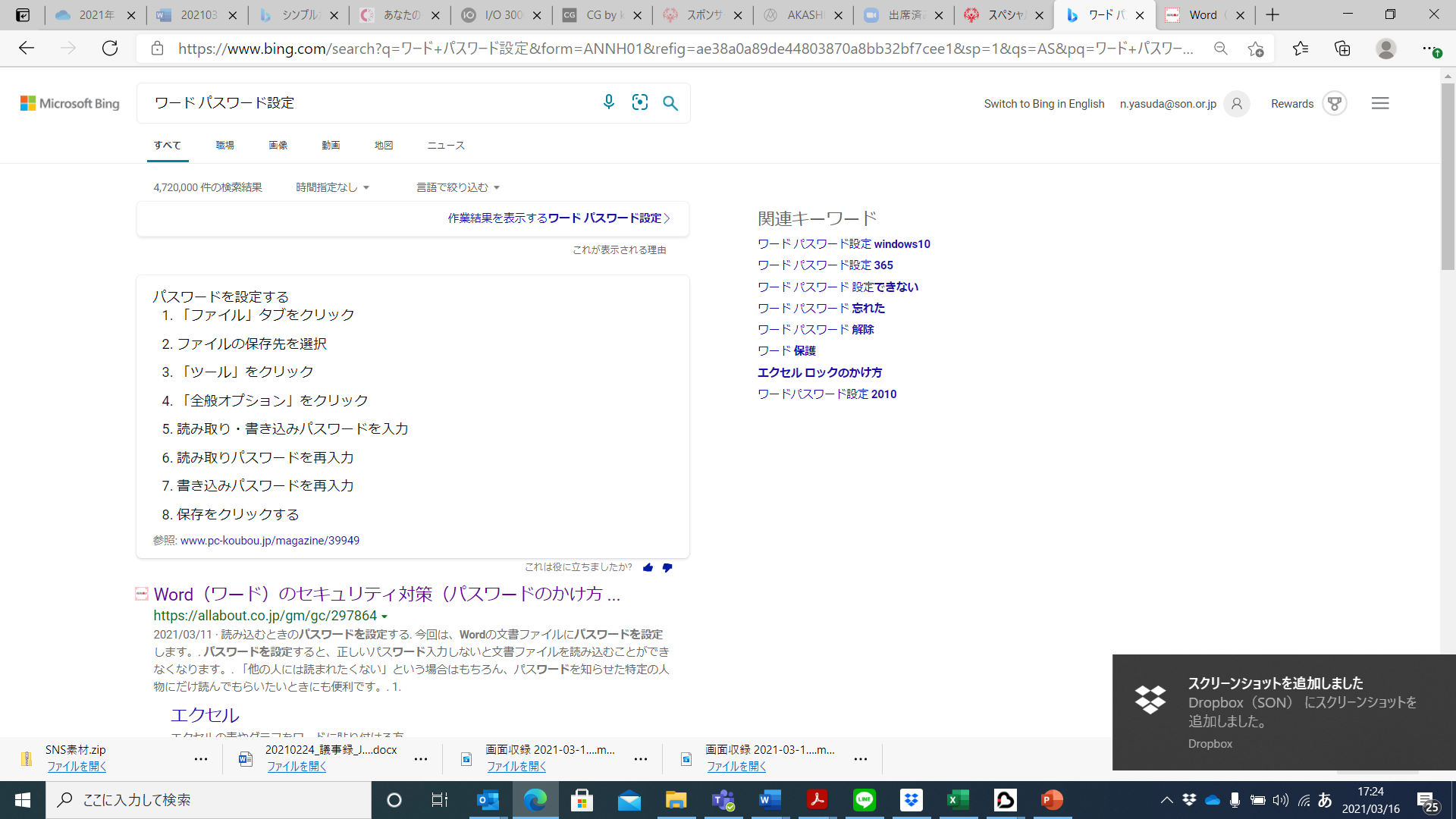 氏名年齢所属地区ＳＯＮ・連絡先メールアドレス：電話番号：区分※当てはまるものを1つお選びください。　アスリート　　パートナー　　ファミリー　　ボランティア（コーチ等含む）　　地区関係者SNS投稿時の、お名前の記載の仕方について※地区と区分はご紹介させていただきますが、お名前やニックネームを公開しても差し支えなければご記入ください。SNS投稿時の、お名前の記載の仕方について※地区と区分はご紹介させていただきますが、お名前やニックネームを公開しても差し支えなければご記入ください。　　名前公開OK　　　ニックネームの公開OK　⇒ ニックネーム（　　　　　　）　　名前公開OK　　　ニックネームの公開OK　⇒ ニックネーム（　　　　　　）下記テーマに、両方もしくは、片方のみご記入をお願いします下記テーマに、両方もしくは、片方のみご記入をお願いします5月の目標　5月の目標　SONアスリート・パートナー・ファミリー・ボランティア（コーチ等含む）・地区関係者の方との、楽しかった思い出や一番印象に残っている思い出（300字以内を目安にご記入ください。短文でも問題ございません）SONアスリート・パートナー・ファミリー・ボランティア（コーチ等含む）・地区関係者の方との、楽しかった思い出や一番印象に残っている思い出（300字以内を目安にご記入ください。短文でも問題ございません）